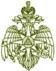 МЧС РОССИИГЛАВНОЕ УПРАВЛЕНИЕМИНИСТЕРСТВА РОССИЙСКОЙ ФЕДЕРАЦИИ ПО ДЕЛАМ ГРАЖДАНСКОЙ ОБОРОНЫ, ЧРЕЗВЫЧАЙНЫМ СИТУАЦИЯМ И ЛИКВИДАЦИИ ПОСЛЕДСТВИЙ СТИХИЙНЫХ БЕДСТВИЙПО ИРКУТСКОЙ ОБЛАСТИ(Главное управление МЧС России по Иркутской области)ул. Красноармейская 15, Иркутск, 664003тел.45-29-48, 45-32-46, 45-29-49 факс 24-03-59E-mail: info@38.mchs.gov.ru www.38.mchs.gov.ru№ ИВ-236-16-75 от 11.03.2024 г.Главам МО Иркутской областиЕДДС муниципальных образований Начальникам  местных пожарно-спасательных гарнизонов Иркутской областиРуководителям территориальных  подразделений федеральных органов   исполнительной властиРуководителям объектовСтаростам населенных пунктов Начальнику ОГБУ «ПСС Иркутской области»Руководителям всех видов пожарной охраны и спасательных подразделенийЭкстренное предупреждение о неблагоприятных и опасных метеорологических явлениях погоды По данным Федерального государственного бюджетного учреждения «Иркутское управление по гидрометеорологии и мониторингу окружающей среды»(ФГБУ «Иркутское УГМС»)12 марта утром и днём местами по области ожидается усиление юго-западного, северо-западного ветра 15-20 м/с, мокрый снег и снег, метели.Прогноз погоды на сутки  с 20 часов 11 марта до 20 часов 12 мартаПо области: переменная облачность, местами небольшие осадки в виде мокрого снега и снега, в северо-восточных, Киренском районах, ночью в Катангском, днём в Чунском, северо-западных, Усть-Кутском и Казачинско-Ленском районах небольшой, местами умеренный мокрый снег и снег, ветер юго-западный, северо-западный, в южных районах ночью юго-восточный 5-10 м/с, местами порывы ночью до 14 м/с, днём 15-20 м/с, в отдельных районах днём метели, температура ночью -5,-10°, при прояснении -15,-20°, в Тайшетском, Киренском и северо-восточных районах -2,-7°, днём +2,+7°, при облачной погоде -3,-8°.По городу Иркутску: переменная облачность, без существенных осадков, ветер юго-восточный с переходом днём на северо-западный 5-10 м/с, температура ночью -6,-8°, днём +5,+7°.По оз Байкал: переменная облачность, местами небольшие осадки в виде мокрого снега и снега, ветер юго-западный, западный 6-11 м/с, местами порывы 13-18 м/с, температура ночью -6,-11°, при прояснении -14,-19°, днём +2,-3°, при облачной погоде -5,-10°.Рекомендуемые превентивные мероприятия органам местного самоуправления:Проверить готовность органов управления, оперативных групп, сил постоянной готовности и других сил, предназначенных к экстренным действиям. Уточнить планы действий в случае возникновения чрезвычайных ситуаций.Обеспечить информационный обмен диспетчерских служб объектов экономики с ЕДДС муниципальных образований и оперативно-дежурной сменой ЦУКС ГУ МЧС России по Иркутской области.Организовать взаимодействие через дежурно-диспетчерские службы с территориальными подразделениями ЖКХ,  Электрических сетей, Дорожных служб.Через СМИ довести прогноз о возможных неблагоприятных и опасных метеорологических  явлениях до населения на территории района, городского округа.Уточнить количество резервных источников питания и теплоснабжения и их работоспособность.Уточнить состав сил  и средств муниципального звена ТП РСЧС  готовых к реагированию на ЧС;При необходимости организовать круглосуточное дежурство руководящего состава органов управления. Уточнить  резерв горюче-смазочных материалов, продовольствия, медикаментов и других материальных средств для обеспечения жизнедеятельности населенных пунктов. Уточнить порядок взаимодействия с органами управления муниципального звена единой государственной системой предупреждения и ликвидации чрезвычайных ситуаций.Обеспечить готовность к убытию в зону возможной ЧС сил постоянной готовности. Проинформировать население и компании, занимающиеся спортивной и туристической деятельностью, об опасности пребывания туристов и спортсменов в горных районах.Организовать проведение мероприятий по разъяснению населению необходимости регистрации выхода туристских групп в Главном управлении МЧС России по Иркутской области.Довести прогноз до руководителей органов местного самоуправления, объектов экономики, старост сельских населенных пунктов, населения, дежурно-диспетчерских служб ФП и ТП РСЧС предупреждение о неблагоприятных метеорологических явлениях  погоды и рекомендации по порядку реагирования на него.Обо всех возникших предпосылках ЧС немедленно информировать ОД ЕДДС (т. 31-1-82).Старший оперативный дежурныйЦУКС ГУ МЧС России по Иркутской области                                           подполковник внутренней службы                	                                                В.С. Калиниченко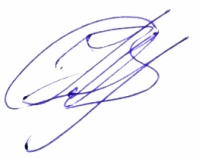 